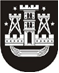 KLAIPĖDOS MIESTO SAVIVALDYBĖS TARYBASPRENDIMASDĖL turto perdavimo PAGAL patikėjimo teisĖS SUTARTĮ2015 m. kovo 26 d. Nr. T2-37KlaipėdaVadovaudamasi Lietuvos Respublikos vietos savivaldos įstatymo 6 straipsnio 31 punktu ir 16 straipsnio 2 dalies 26 punktu, Lietuvos Respublikos valstybės ir savivaldybių turto valdymo, naudojimo ir disponavimo juo įstatymo 12 straipsnio 3 dalimi ir Klaipėdos miesto savivaldybės turto perdavimo valdyti, naudoti ir disponuoti juo patikėjimo teise tvarkos aprašo, patvirtinto Klaipėdos miesto savivaldybės tarybos . lapkričio 24 d. sprendimu Nr. T2-378, 3.2 papunkčiu, Klaipėdos miesto savivaldybės taryba nusprendžia:1. Perduoti 10 metų UAB Klaipėdos regiono atliekų tvarkymo centrui Klaipėdos miesto savivaldybei nuosavybės teise priklausančias pusiau požeminių konteinerių aikšteles su konteineriais (priedas) valdyti ir naudoti patikėjimo teise pagal turto patikėjimo sutartį. 2. Pritarti Turto patikėjimo sutarties projektui (pridedama).3. Įgalioti Klaipėdos miesto savivaldybės administracijos direktorių pasirašyti sprendimo 1 punkte nurodyto Turto patikėjimo sutartį ir perdavimo ir priėmimo aktą.Šis sprendimas gali būti skundžiamas Lietuvos Respublikos administracinių bylų teisenos įstatymo nustatyta tvarka Klaipėdos apygardos administraciniam teismui.Savivaldybės meras Vytautas Grubliauskas